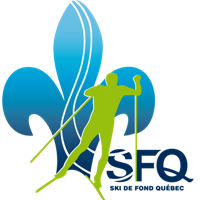 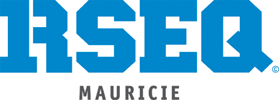 FORMULAIRE D’INSCRIPTIONInitiation au ski de fond – À votre écoleDate limite d’inscription : 15 décembre 2022Veuillez retourner le formulaire dûment complété par courriel à Audrey Michaud (amichaud@mauricie.rseq.ca).Nom de l’écoleCentre de servicesAdresseCode postalTéléphoneDirection d’écoleCourrielIdentification de la personne responsableIdentification de la personne responsableIdentification de la personne responsableIdentification de la personne responsableNomPrénomTéléphoneCourrielTéléphone d’urgence en cas d’annulation le matin de l’activitéTéléphone d’urgence en cas d’annulation le matin de l’activitéTéléphone d’urgence en cas d’annulation le matin de l’activitéDisponibilitésDisponibilitésDisponibilitésDates possiblesOuiNonLundi le 13 marsMardi le 14 marsMercredi le 15 marsJeudi le 16 marsVendredi le 17 marsHoraire de la journéeHoraire de la journéeHoraire de la journéeHoraire de la journéeHoraire de la journéeHeure de débutHeure de finNiveau des élèvesNb d’élèves(20 à 25 par période)Période 1Période 2Période 3Période 4Période 5